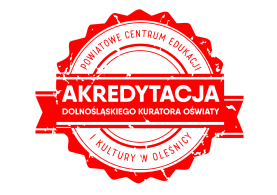 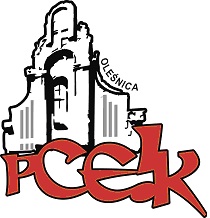 Z a p r a s z a m ynauczycieli na warsztaty:FRIS® - jaki jest Twój Styl Myślenia i Styl Działania?KOD: W123Termin:   23 listopada 2017 r. o godzinie: 15.30	Czas trwania: 4 godziny zegaroweOsoba prowadząca: Swietłana Listopadzka – Certyfikowany trener FRIS®, AFT Certified Leadership Coach, trener międzykulturowy. Przedsiębiorca z 17-letnim doświadczeniem. Konsultant w projektach mających na celu wdrażanie obcokrajowców do pracy w przedsiębiorstwach funkcjonujących na polskim rynku. Opracowuje i wdraża własne metody nauczania bazujące na nieszablonowym podejściu do każdego uczestnika.Kierownik merytoryczny:  Aleksandra TunikowskaCele główne: FRIS® pozwala lepiej zrozumieć własny sposób działania a dzięki temu lepiej komunikować się 
i współpracować z innymi ludźmi. Dzięki FRIS® nauczyciel może dostosować sposób przekazywania wiedzy do sposobu myślenia ucznia. Znajomość stylów myślenia pomaga mu dostrzegać i usuwać źródła problemów w komunikacji z innymi oraz trafniej rozpoznawać indywidualny potencjał uczniów.  Cele szczegółowe:Jaki styl myślenia i styl działania dominuje w środowisku nauczycieli?  W jaki sposób styl myślenia nauczyciela wpływa na wymagania względem ucznia?  Jaki wpływ ma sposób myślenia na metody pracy nauczyciela? W jaki sposób styl myślenia rzutuje na zadowolenie z pracy?Zagadnienia:Osoby zainteresowane udziałem w formie doskonalenia prosimy o przesyłanie zgłoszeń do 20.11.2017 r. Zgłoszenie na szkolenie następuje poprzez wypełnienie formularza (załączonego do zaproszenia) i przesłanie go pocztą mailową do PCEiK. Ponadto przyjmujemy telefoniczne zgłoszenia na szkolenia. W przypadku korzystania z kontaktu telefonicznego konieczne jest wypełnienie formularza zgłoszenia w dniu rozpoczęcia szkolenia. Uwaga! Ilość miejsc ograniczona. Decyduje kolejność zapisów.Odpłatność:● nauczyciele z placówek oświatowych prowadzonych przez Miasta i Gminy, które podpisały z PCEiK porozumienie dotyczące doskonalenia zawodowego nauczycieli na 2017 rok (Miasto i Gmina Oleśnica, Miasto i Gmina Bierutów, Gmina Dobroszyce, Miasto i Gmina Międzybórz, Miasto i Gmina Twardogóra)  oraz z placówek prowadzonych przez Starostwo Powiatowe w Oleśnicy –  40 zł● nauczyciele z placówek oświatowych prowadzonych przez Miasta i Gminy, które nie podpisały z PCEiK porozumienia dotyczącego doskonalenia zawodowego nauczycieli na 2017 rok (Miasto i Gmina Syców,   Gmina Dziadowa Kłoda) - 180 zł *  w przypadku form liczących nie więcej niż 4 godziny dydaktyczne i realizowanych przez konsultanta/doradcę  metodycznego zatrudnionego w PCEiK.Wpłaty na konto bankowe Numer konta: 26 9584 0008 2001 0011 4736 0005Rezygnacja z udziału w formie doskonalenia musi nastąpić w formie pisemnej (np. e-mail), najpóźniej na 3 dni robocze przed rozpoczęciem szkolenia. Rezygnacja w terminie późniejszym wiąże się z koniecznością pokrycia kosztów organizacyjnych w wysokości 50%. Nieobecność na szkoleniu lub konferencji nie zwalnia z dokonania opłaty.